Drodzy Rodzice i Uczniowie,Dziś zapraszam w świat emocji. Każdy z nas je na co dzień doświadcza, doznajemy zarówno te trudne emocje, jak i pozytywne, które dostarczają nam wiele radości. Zdarza się, że zarówno nasze dzieci, jak i my sami nie zawsze potrafimy mówić o swoich uczuciach, nazywać je 
i właściwie rozpoznawać, jak również w konstruktywny sposób je wyrażać i z tymi trudnymi emocjami sobie radzić. W związku z tym dzisiejsza moja propozycja – dwie talie kart pracy do wydrukowania i pocięcia, gra karciana „Odgadnij emocje” dla uczniów starszych. Celem tej gry jest rozwijanie umiejętności rozpoznawania i wyrażania emocji. Pomoce: 2 talie kart „Odgadnij emocje”, kredki, ołówki.Warianty gry:• Gra dla 1 ucznia:  uczeń otrzymuje 2 talie kart: karty z nazwami emocji i karty z ilustracjami przedstawiającymi emocje. Zadaniem ucznia jest połączenie rysunku z właściwym opisem.• Gra dla 4-osobowej grupy osób: uczestnicy otrzymują talię kart z nazwami emocji. Losują po 1 karcie. Zadaniem ucznia, jak i każdego z uczestników jest pokazanie emocji, a pozostałych uczestników gry odgadnięcie, jaka to emocja. Poniżej karty do gry: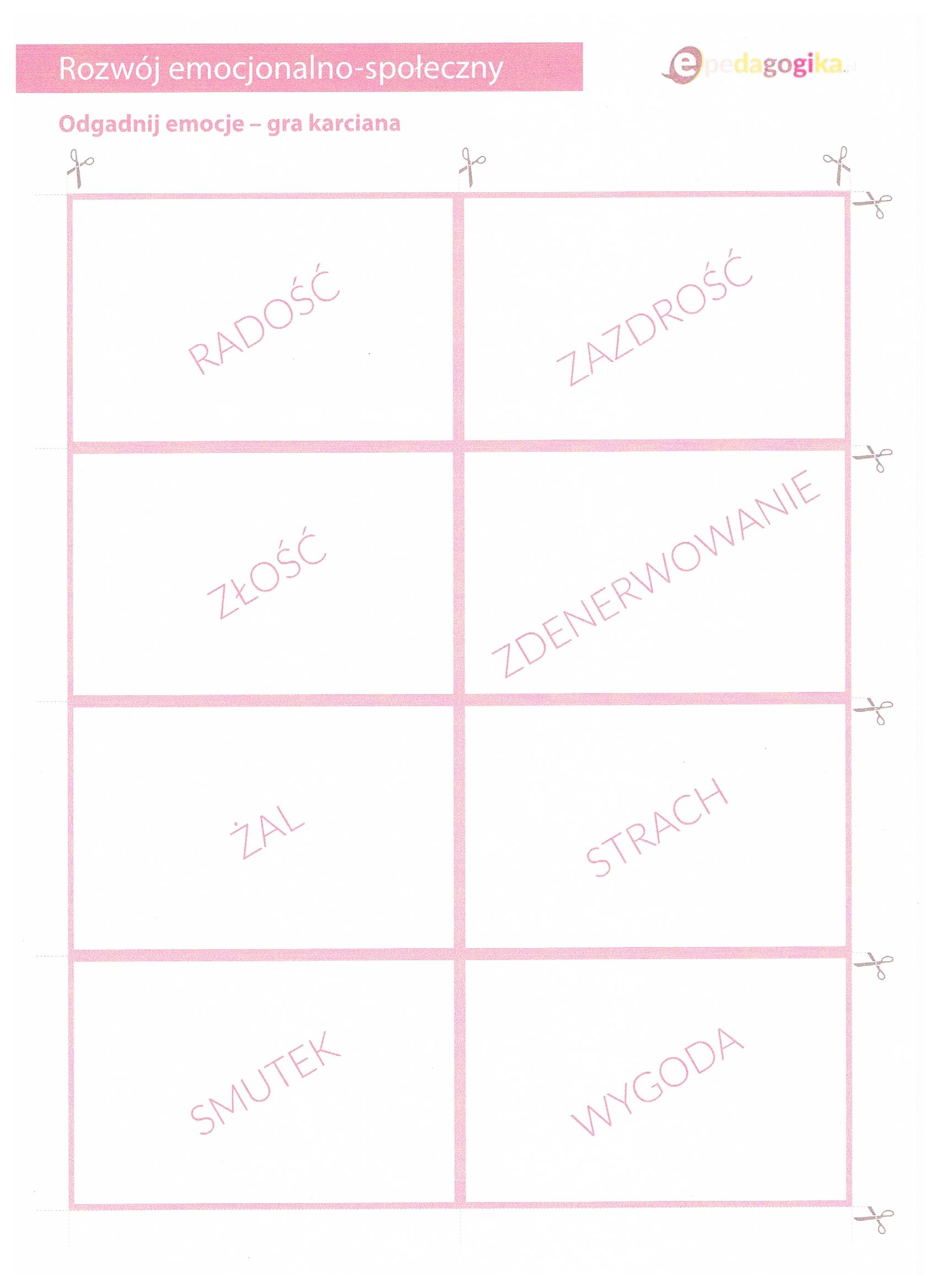 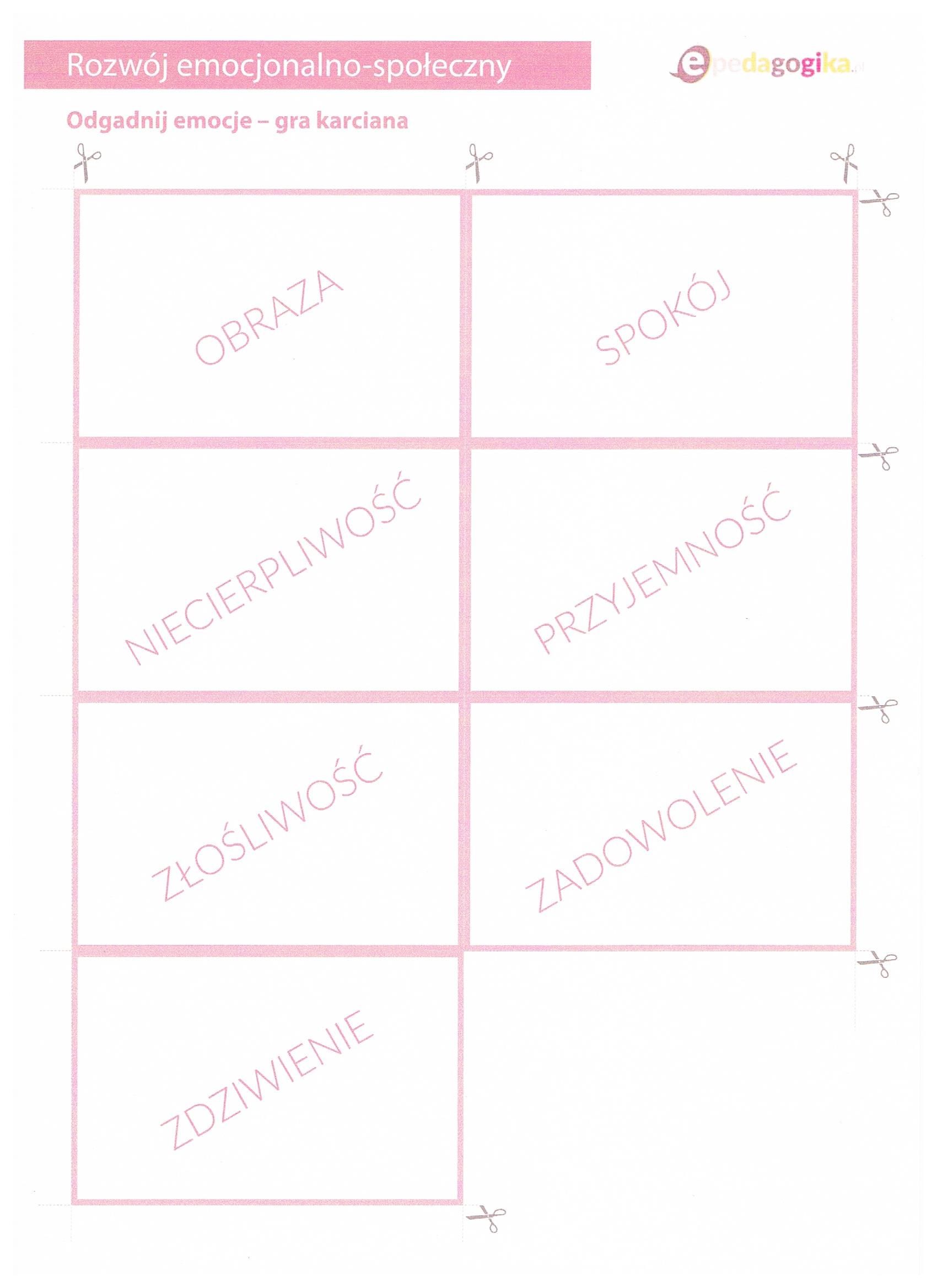 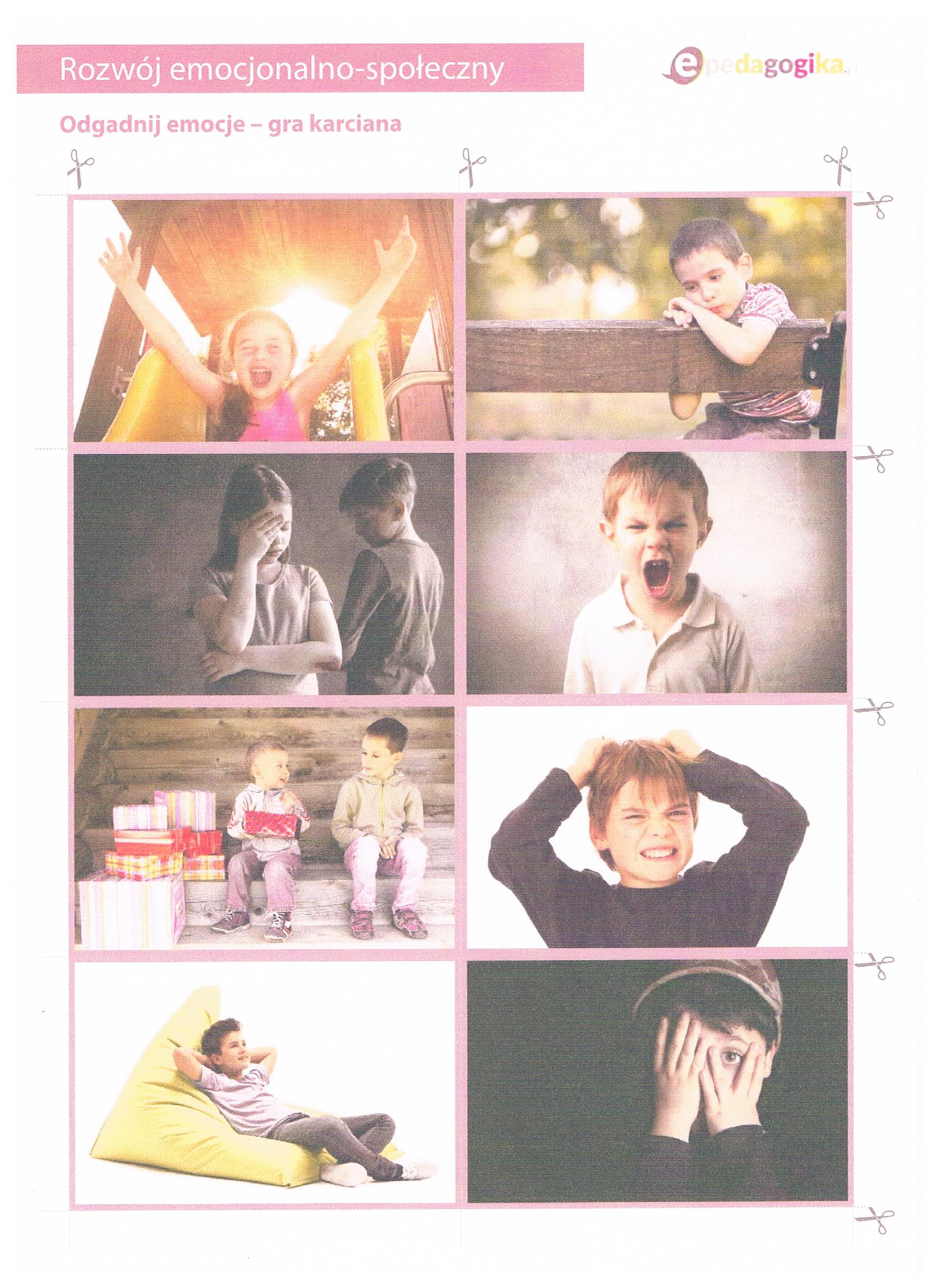 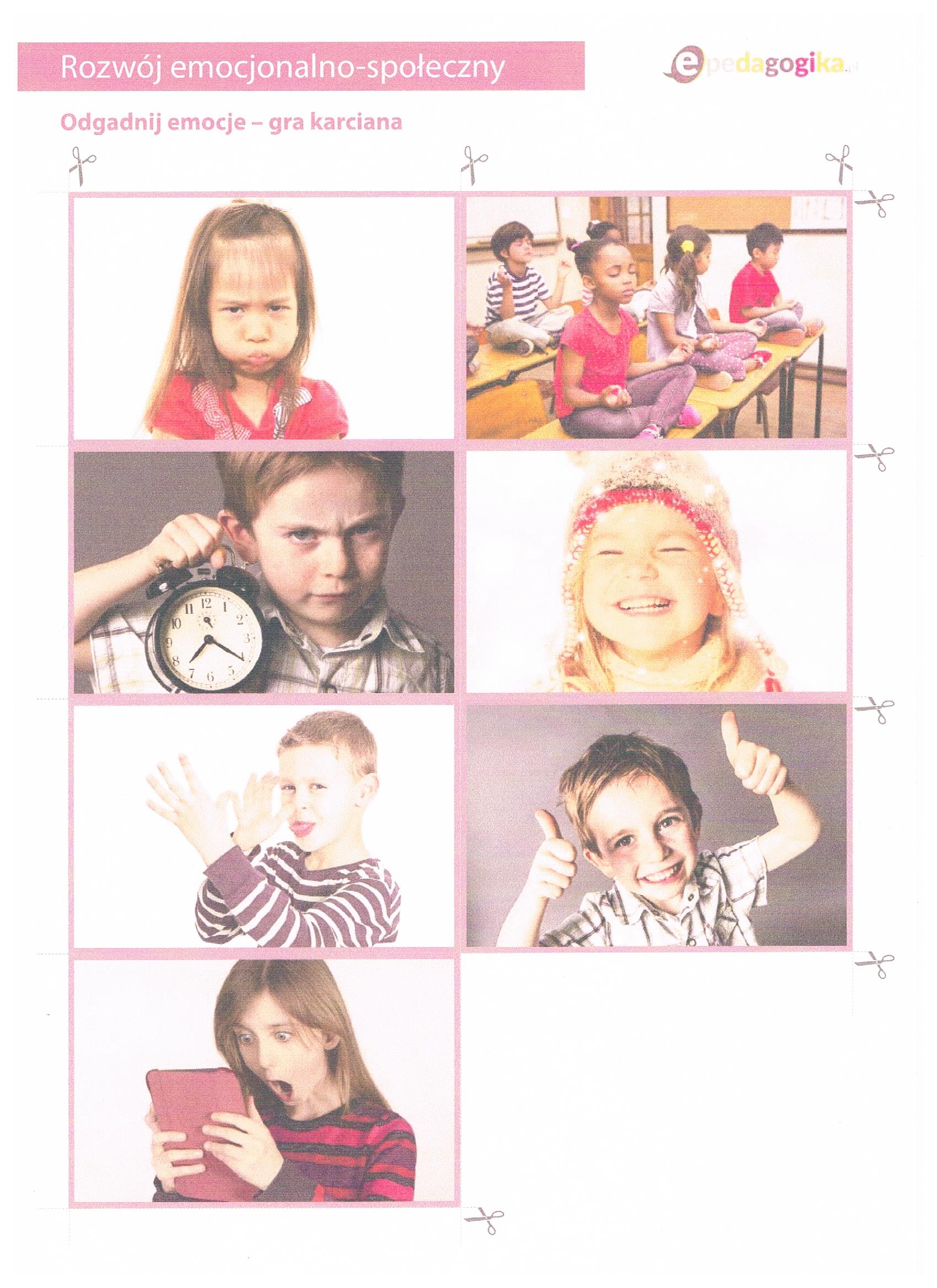 /źródło: https://epedagogika.pl/